Shipper's Declaration Specimen Designed for Manual Completion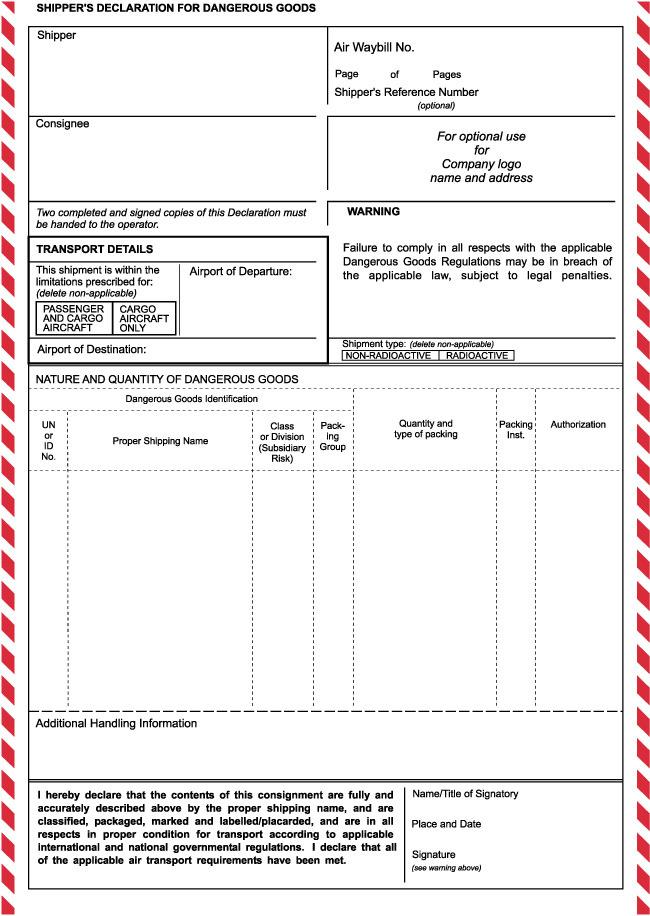 